Temperature and thermometersIf you put your hand in hot water for 2 minutes and then in water at room temperature, the water feels _________.If you put your hand in very cold water for 2 minutes and then in water at room temperature, the water feels _________.The reason for this is that your skin tells you only ______________________ _________________________________________________________________________________________________________________________________Why do people often test the temperature of water with their elbows?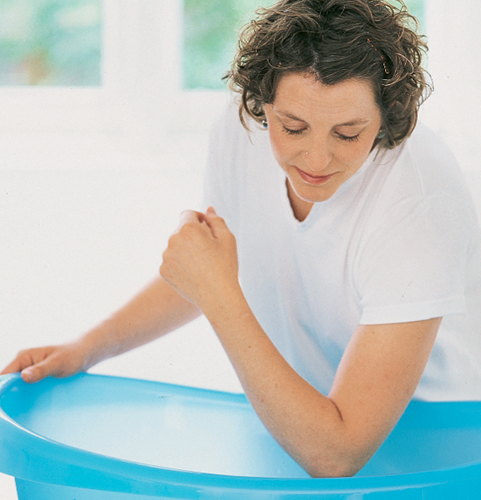 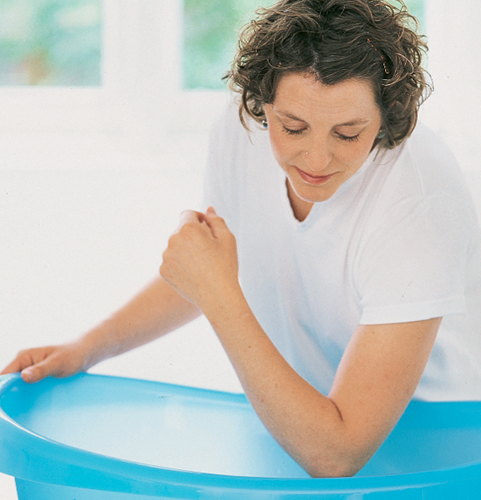 _Because____________________________________________________________________________________________________________________________________________________________________________What’s warmer the metal or the wood?On your desk you have a wooden pencil and a metal pen.Which feels warmer? _________________________Why does it feel warmer? __________________________________________________________________________________________________________________________________________________________________________________________________ThermometersYou cannot tell how warm something is by touching it. If you want to know how warm something is, you need to use a thermometer.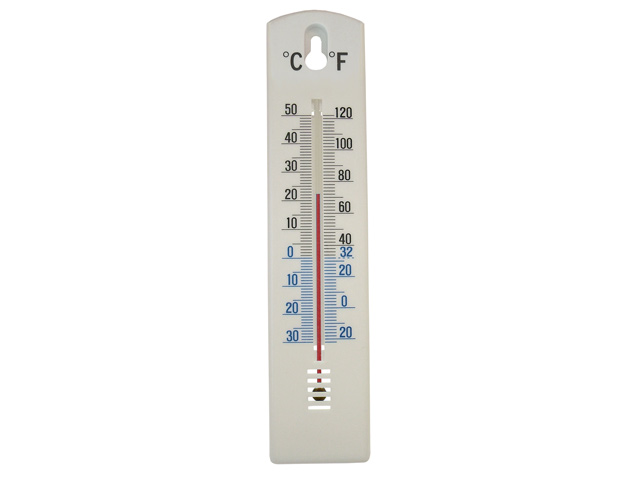 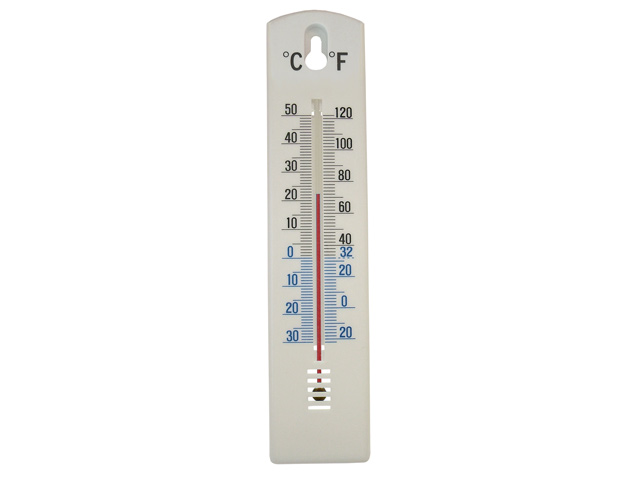 There are lots of different kinds of thermometers. Label these.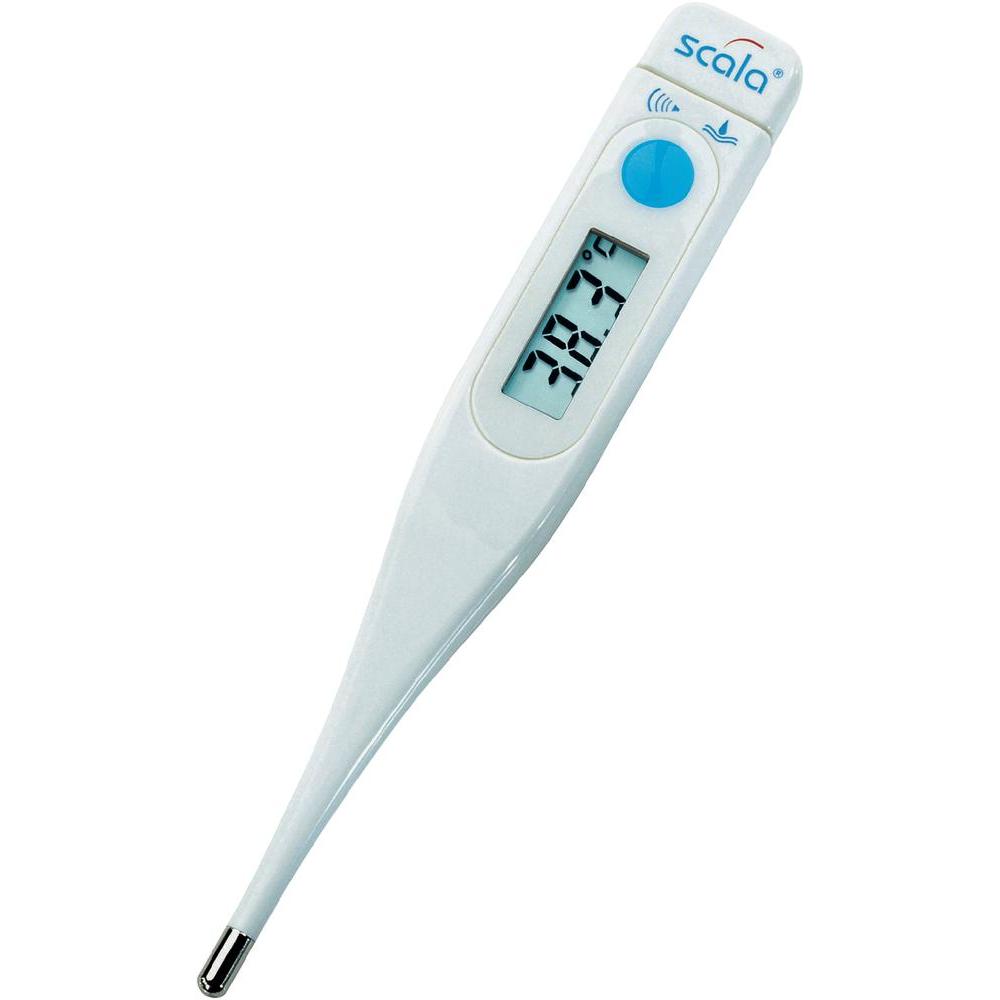 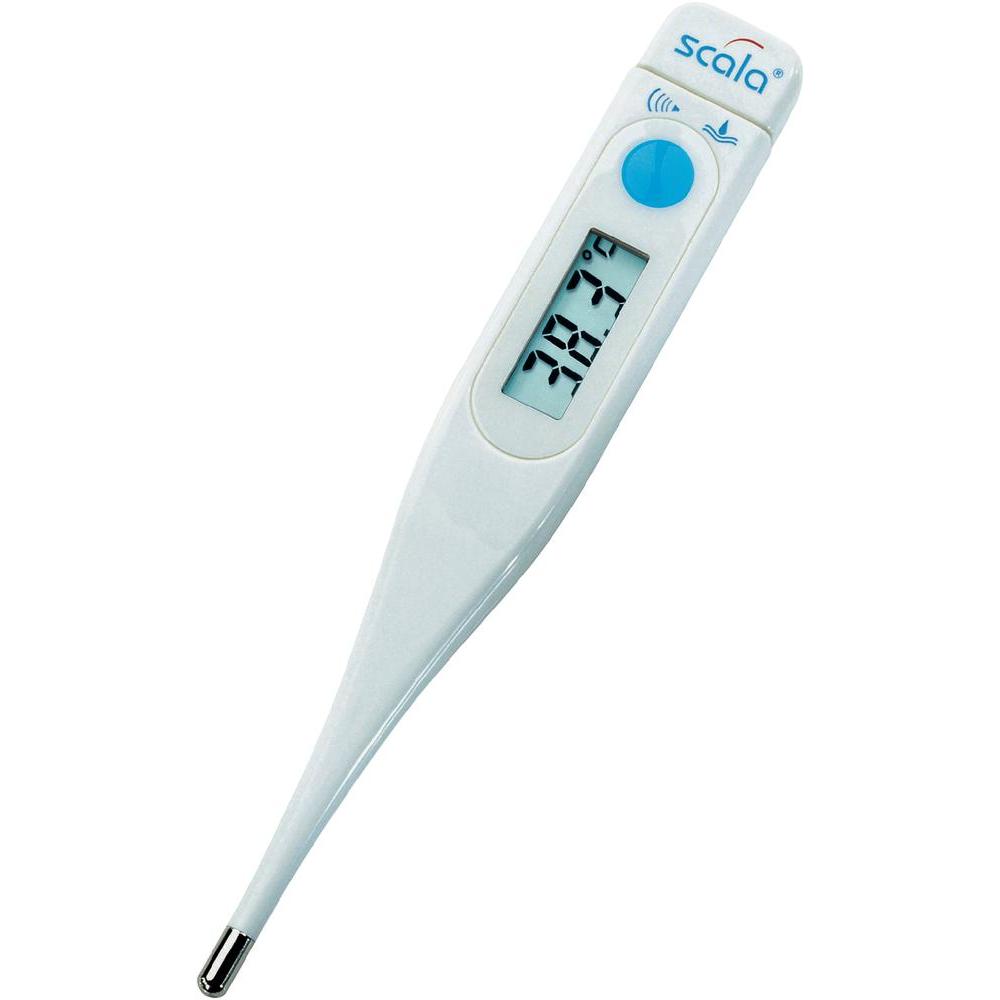 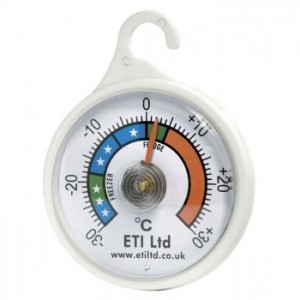 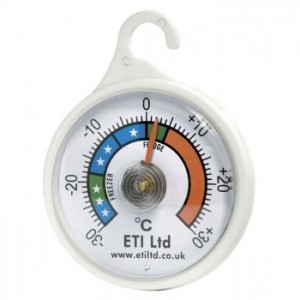 The liquid (mercury or alcohol) themometerLabel the parts of the thermometer.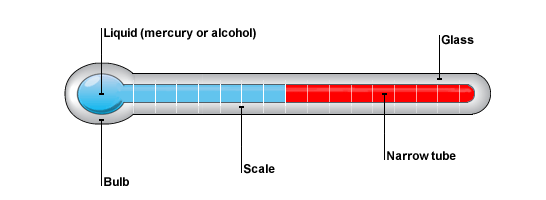 How to use a liquid thermometerk horizontally at the scale.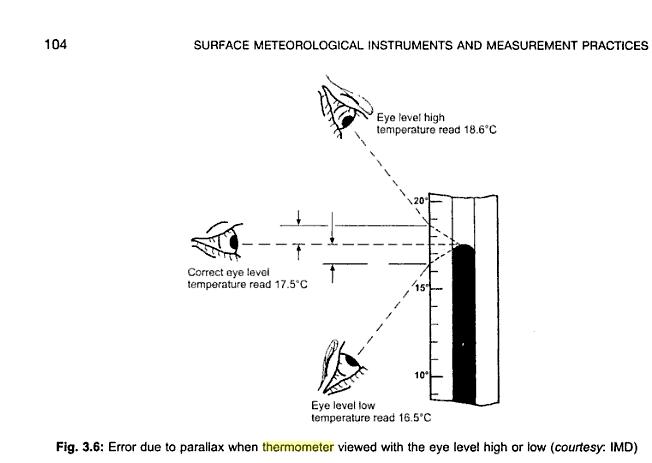 Measure the temperatureUse a liquid thermometer to measure the temperature of:the air in the classroom __________the air outside the classroom ___________the temperature inside your clenched hand ____________cold water running from the tap _________________Different scalesFahrenheitThis is still used in the USA and sometime in Great Britain. It was invented by a German scientist: Gabriel Fahrenheit. In this scale water freezes at 32 oF and boils at 212 oF.Celsius or CentrigradeCentrigrade (also called Celsius) is usually used in Europe and in science. It was invented by a Swedish scientist: Anders Celsius. It is also called Centrigrade because there are 100 (cent in French) degrees between the temperature water freezes (at 0 oC) and the temperature water boils at (100  oC.)KelvinThe English scientist Lord Kelvin invented this scale. This scale has no negative numbers. Water freezes at 273 K and boils at 373 K. The coldest temperature known anywhere is 0,4K – the temperature of outer space.Now answer the questions:Water freezes at  _______ oC, _________oF and _________KWater boils at  _______ oC, _________oF and _________KWhere is the Fahrenheit scale used? _________________Where is the Centigrade scale used? _________________Who uses the Kelvin scale? ________________